Правила техники безопасности воспитанниковпри работе с конструкторами LEGOОбщие правила техники безопасности:1. Работу начинать только с разрешения педагога.     Когда педагог обращается к тебе, приостанови работу.    Не отвлекайся во время работы.2.  Работай с деталями только по назначению. 3.  Нельзя глотать, класть детали конструктора в рот и уши.4.  Не разъединяй детали, соединенные вместе зубами.5. Не стучи  деталями по столу, пластмасса может треснуть.6. При обнаружении ломаной или треснувшей детали,     отдай её педагогу.7. Детали конструктора и оборудование храни в     предназначенном для этого месте. 8.  Содержи в чистоте и порядке рабочее место.9.  Выполняй работу внимательно, не отвлекайся     посторонними делами.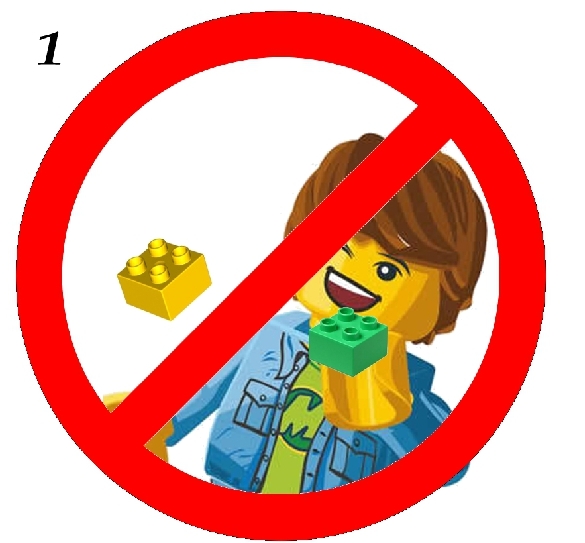 